Department of the Army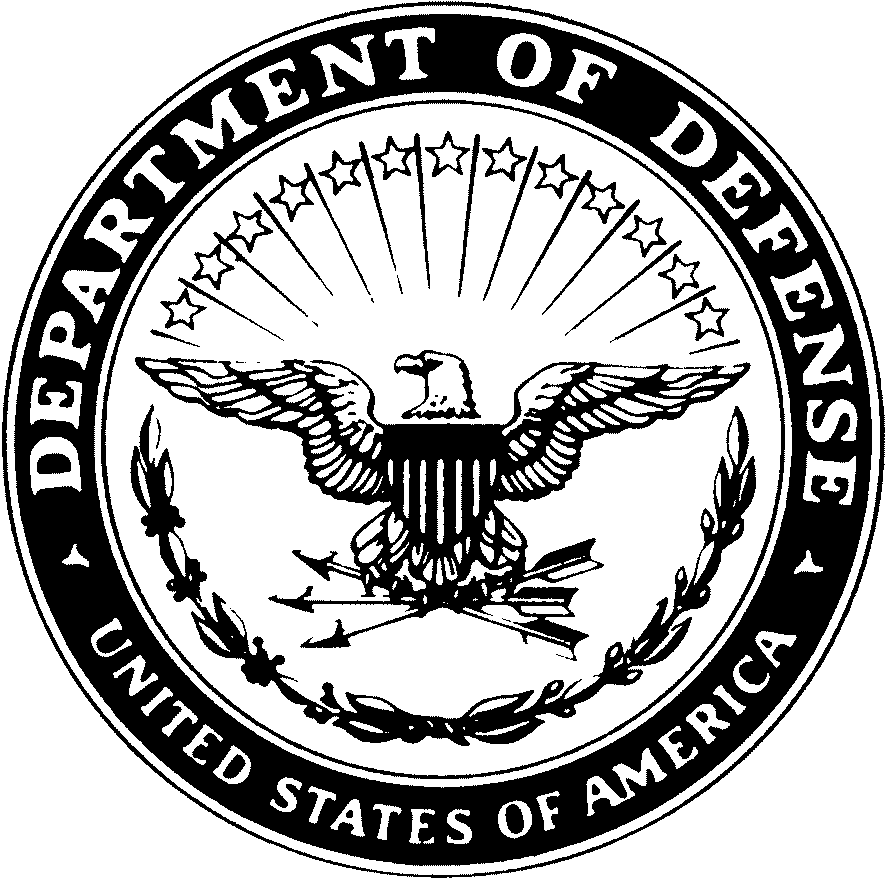 HEADQUARTERS, unit namenumber Street nameinstallation, state zip-codeOffice Symbol		dateMEMORANDUM FOR SEE DISTRIBUTIONSUBJECT: Memorandum TemplateReferences:Reference 1Reference 2xxxxxxxxxxxxxxxxxxxxxxxxxxxxxxxxxxxxxxxxxxxxxxxxxxxxxxxxxxxxxxxxxxxxxxThe point of contact is Name at DSN xxx-xxxx, commercial (xxx) xxx-xxxx or name@us.army.mil.DISTRIBUTION:1-Cdr/1SG, HHC, ESB1-Cdr/1SG, A Co., ESB1-Cdr/1SG, B Co., ESB1-Cdr/1SG, C Co., ESB 1-Cdr, ESB, ATTN: Bn XO1-Cdr, ESB, ATTN: Bn S-11-Cdr, ESB, ATTN: Bn S-21-Cdr, ESB, ATTN: Bn S-31-Cdr, ESB, ATTN: Bn S-4FOR THE COMMANDER:John DoeMSG, US ArmyOperations NCO